Załącznik nr 2 do Regulaminu postępowania o udzielenie zamówienia publicznego - na usługi społeczneNumer sprawy: 5/NSZ/2020OPIS PRZEDMIOTU ZAMÓWIENIANazwa postępowania: Zakup i dostawa mebli szkolnych w ramach projektu  "Nowoczesna szkoła zawodowa", współfinansowany przez Unię Europejską ze środków Europejskiego Funduszu Społecznego w ramach Regionalnego Programu Operacyjnego Województwa Łódzkiego na lata 2014-2020, Kody CPV39130000-2 Meble biurowe39113000-7 Różne siedziska i krzesła39131000-9 Regały biurowe39150000-8 Różne meble i wyposażenieUWAGI OGÓLNE:Wykonawca jest zobowiązany przed przystąpieniem do realizacji przedstawić do akceptacji przedstawiciela Zamawiającego pełniącego nadzór dokumenty potwierdzające spełnienie parametrów technicznych, użytkowych, jakościowych i estetycznych określonych w niniejszym opisie przedmiotu zamówienia, próbnik kolorów (w przypadku płyt meblowych oraz krzeseł), odpowiednie certyfikaty i aprobaty techniczne.w przypadku urządzeń wymagających okresowych przeglądów Wykonawca dołączy w formie opisowej zakres oraz harmonogram konserwacji i wymiany pomocniczych elementów składowych wg. instrukcji użytkowaniawarunki wykonania muszą być spełniane przez cały okres zaprojektowanej trwałości elementów składowych, przy założeniu, że prace konserwacyjne były wykonywane tak, jak zostało to określone na podstawie dostarczonej gwarancjimeble, krzesła i pozostałe wyposażenie powinny być produktem wysokiej jakości, muszą być fabrycznie nowy, wolny od wad materiałowych i prawnych. Nie będą akceptowane elementy niepełnowartościowemeble, krzesła i pozostałe wyposażenie (oraz poszczególne surowce i elementy, z których są wykonane) musi spełniać wymagania wynikające z przepisów bezpieczeństwa i higieny pracy, przeciwpożarowe oraz wymagania i normy określone w opisach technicznych. Meble mają zostać dostarczone do Zamawiającego w stanie złożonym lub do złożenia przez Wykonawcę po dostarczeniu.UWAGA! Zastosowane w opisie przedmiotu zamówienia ewentualne nazwy własne / producentów służą tylko i wyłącznie doprecyzowaniu przedmiotu zamówienia i określeniu standardów jakościowych, technicznych i funkcjonalnych. Wykonawcy mogą zaproponować rozwiązania równoważne o takich samych parametrach lub je przewyższające, jednak ich obowiązkiem jest udowodnienie równoważności. Zamawiający akceptuje oferty równoważne (produktów równoważnych nie gorszych pod względem posiadanych parametrów, jakościowych i technicznych), m.in. o ile spełnione są minimalne grubości podanych materiałów oraz komponentów. W przypadku oferowania mebli równoważnych należy przedstawić bardzo dokładny opis wraz z nazwą handlowa oraz nazwą producenta.Zamawiający informuje, iż w razie, gdy w opisie przedmiotu zamówienia znajdują się znaki towarowe, za ofertę równoważną uznaje się ofertę spełniającą parametry indywidualnie wskazanego asortymentu określone przez jego producenta. Gwarancja: min. 2 lata (dot.  wszystkich  artykułów). Wykonawca może  zadeklarować wydłużenie okresu  gwarancji – wówczas zostaną mu przyznane  dodatkowe  punkty w kryterium pozacenowym. Zestawienie artykułów:Opisy poszczególnych artykułów:Lp.NazwaLiczba sztuk1Szafa metalowa do przechowywania sprzętu12Regał biblioteczny zamykany przeszklony23Biurko komputerowe uczniowskie154Biurko komputerowe nauczycielskie15Ergonomiczny fotel obrotowy do biurka komputerowego166Regał biblioteczny zamykany przeszklony27Biurko komputerowe nauczycielskie z kontenerkiem18Ergonomiczny fotel obrotowy do biurka komputerowego19Stolik szkolny jednoosobowy3010Krzesło ucznia3011Biurko komputerowe nauczycielskie z kontenerkiem112Ergonomiczny fotel obrotowy do biurka komputerowego113Stolik szkolny jednoosobowy3014Krzesło ucznia3015Regał biblioteczny zamykany przeszklony2Nazwa ArtykułuSzafa metalowa do przechowywania sprzętuIlość1Parametry:Parametry:wymiary: wysokość: min. 1800 mm, szerokość min. 900 mm, głębokość min. 420 mmkorpus i drzwi wykonane z blachy stalowej o gr. min. 0,8 mm pokrywanej farbą proszkowądwuskrzydłowe drzwi zapewniające łatwy dostęp do zawartościzamek trzypunktowy, ryglowany, 2 kluczykiwewnątrz 4 metalowe przestawne półki, nośność półki min. 50 kg każda przy równomiernym rozłożeniu ciężaru,szafa dostępna min. w 5 kolorach (biały, ecru/beż/kremowy, jasnoszary, ciemny szary/antracyt, czarny)wymiary: wysokość: min. 1800 mm, szerokość min. 900 mm, głębokość min. 420 mmkorpus i drzwi wykonane z blachy stalowej o gr. min. 0,8 mm pokrywanej farbą proszkowądwuskrzydłowe drzwi zapewniające łatwy dostęp do zawartościzamek trzypunktowy, ryglowany, 2 kluczykiwewnątrz 4 metalowe przestawne półki, nośność półki min. 50 kg każda przy równomiernym rozłożeniu ciężaru,szafa dostępna min. w 5 kolorach (biały, ecru/beż/kremowy, jasnoszary, ciemny szary/antracyt, czarny)Nazwa ArtykułuRegał biblioteczny zamykany przeszklonyIlość2Parametry:Parametry:wymiary: wysokość: min. 1800 mm, szerokość min. 900 mm, głębokość min. 400 mmkorpus i konstrukcja drzwi wykonane z blachy stalowej o gr. min. 0,6 mm pokrywanej farbą proszkowąprzeszklone drzwi przesuwne,wewnątrz 4 metalowe przestawne półki, nośność półki min. 50 kg każda przy równomiernym rozłożeniu ciężaru,zamykany zamkiem patentowym na klucz, 2 kluczykiregał dostępny min. w 5 kolorach (biały, ecru/beż/kremowy, jasnoszary, ciemny szary/antracyt, czarny)Rysunek poglądowy: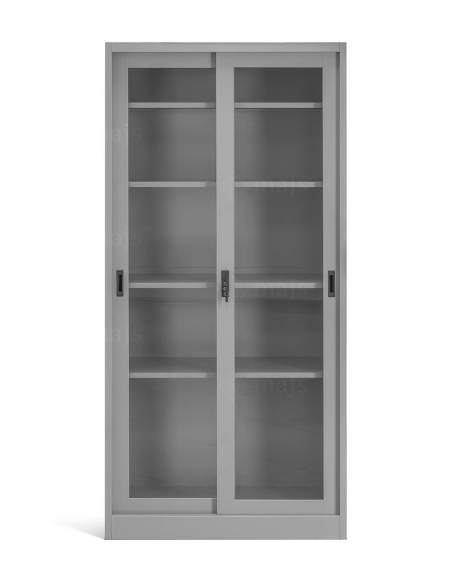 wymiary: wysokość: min. 1800 mm, szerokość min. 900 mm, głębokość min. 400 mmkorpus i konstrukcja drzwi wykonane z blachy stalowej o gr. min. 0,6 mm pokrywanej farbą proszkowąprzeszklone drzwi przesuwne,wewnątrz 4 metalowe przestawne półki, nośność półki min. 50 kg każda przy równomiernym rozłożeniu ciężaru,zamykany zamkiem patentowym na klucz, 2 kluczykiregał dostępny min. w 5 kolorach (biały, ecru/beż/kremowy, jasnoszary, ciemny szary/antracyt, czarny)Rysunek poglądowy:Nazwa ArtykułuBiurko komputerowe uczniowskieIlość15Parametry:Parametry:Biurko komputerowe uczniowskie, 140 cm x 50-60 cm, wysokość 76 cm (ostateczny wymiar na podstawie aranżacji) konstrukcja wykonana z profili z chromowanej stali, o przekroju min. 40 mm, pod profilem regulowana stopka (antypoślizgowa o regulowanej wysokości do 10 mm zapewniające stabilność nawet na lekko nierównych podłogach, jednocześnie chroniąc podłogę przed zarysowaniami)blat grubości min. 25 mm wykończony okleiną PCV 2 mm, krawędź ma być trwale zabezpieczona okleiną w kolorze blatu, minimum 50 różnych kolorów płyty do wyborupo jednej stronie biurka szafka otwarta z jedną półką w kolorze blatuprzepusty kablowe wynikające z aranżacji, posiada na stale zamieszczony (np. przyspawany) haczyk do powieszenia torby, plecakaRysunek poglądowy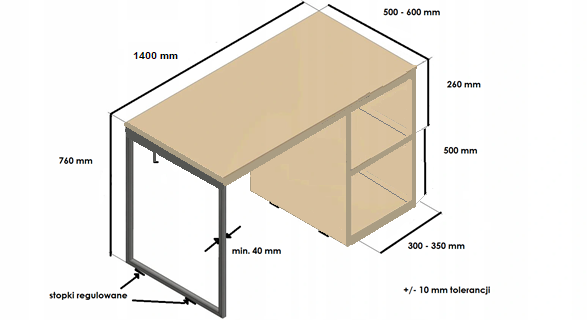 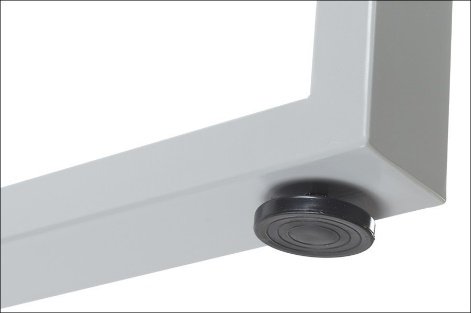 Biurko komputerowe uczniowskie, 140 cm x 50-60 cm, wysokość 76 cm (ostateczny wymiar na podstawie aranżacji) konstrukcja wykonana z profili z chromowanej stali, o przekroju min. 40 mm, pod profilem regulowana stopka (antypoślizgowa o regulowanej wysokości do 10 mm zapewniające stabilność nawet na lekko nierównych podłogach, jednocześnie chroniąc podłogę przed zarysowaniami)blat grubości min. 25 mm wykończony okleiną PCV 2 mm, krawędź ma być trwale zabezpieczona okleiną w kolorze blatu, minimum 50 różnych kolorów płyty do wyborupo jednej stronie biurka szafka otwarta z jedną półką w kolorze blatuprzepusty kablowe wynikające z aranżacji, posiada na stale zamieszczony (np. przyspawany) haczyk do powieszenia torby, plecakaRysunek poglądowyNazwa ArtykułuBiurko komputerowe nauczycielskieIlość1Parametry:Parametry:Biurko komputerowe, wymiar 140 cm x 60 cm, wysokość 76 cm (ostateczny wymiar na podstawie aranżacji) konstrukcja wykonana z profili z chromowanej stali, o przekroju min. 40 mm, pod profilem regulowana stopka (antypoślizgowa o regulowanej wysokości do 10 mm zapewniające stabilność nawet na lekko nierównych podłogach, jednocześnie chroniąc podłogę przed zarysowaniami)blat grubości min. 25 mm wykończony okleiną PCV 2 mm, krawędź ma być trwale zabezpieczona okleiną w kolorze blatu, minimum 50 różnych kolorów płyty do wyborupo jednej stronie biurka szuflada a pod nią szafka, zamykane na zamek centralny (system jednego klucza do wszystkich mebli w pracowni)przepusty kablowe wynikające z aranżacji, Rysunek poglądowy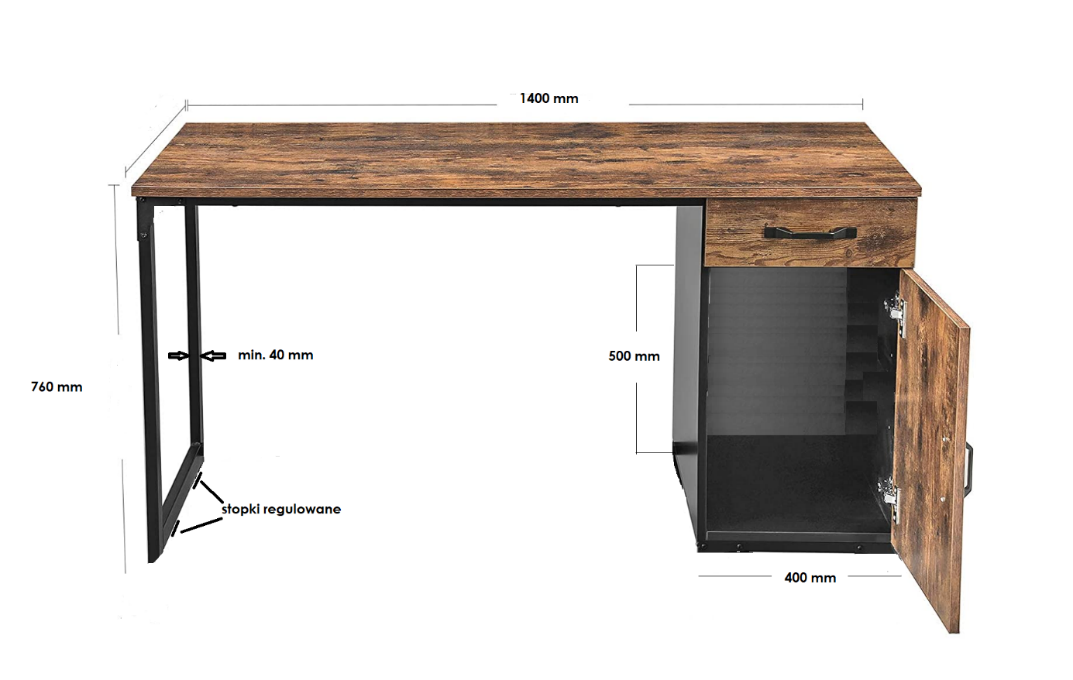 Biurko komputerowe, wymiar 140 cm x 60 cm, wysokość 76 cm (ostateczny wymiar na podstawie aranżacji) konstrukcja wykonana z profili z chromowanej stali, o przekroju min. 40 mm, pod profilem regulowana stopka (antypoślizgowa o regulowanej wysokości do 10 mm zapewniające stabilność nawet na lekko nierównych podłogach, jednocześnie chroniąc podłogę przed zarysowaniami)blat grubości min. 25 mm wykończony okleiną PCV 2 mm, krawędź ma być trwale zabezpieczona okleiną w kolorze blatu, minimum 50 różnych kolorów płyty do wyborupo jednej stronie biurka szuflada a pod nią szafka, zamykane na zamek centralny (system jednego klucza do wszystkich mebli w pracowni)przepusty kablowe wynikające z aranżacji, Rysunek poglądowyNazwa ArtykułuErgonomiczny fotel obrotowy do biurka komputerowegoIlość16Parametry:Parametry:Fotel ma posiadać co najmniej następujące regulacje:regulacja wysokościregulacja odchylenia oparciaregulacja siły nacisku oparcia na plecyregulowane podłokietnikiregulacja wysokości podpory lędźwiowejregulacja wysokości oraz kąta zagłówkaWymiary fotela: Wysokość fotela (regulacja w zakresie): 108 -126 cmSzerokość całkowita fotela: pomiędzy 60 - 68 cmGłębokość całkowita: pomiędzy 65-68 cmOparcie: szerokość pomiędzy 46 -52 cm, wysokość: pomiędzy 48-55 cmZagłówek: Szerokość: pomiędzy 25-30 cm, wysokość pomiędzy: 18-25 cm, wysokość od oparcia regulowana pomiędzy 18-30 cmSiedzisko: szerokość: pomiędzy 48-52 cm, głębokość: pomiędzy 43-49 cm, wysokość (od podłoża) pomiędzy: 41-55 cmPodłokietniki: pokryte miękką nakładką, regulowane na wysokość oraz szerokość, rozstaw: 52-60 cm, wysokość: regulowana 20-30 cmdla wzrostu użytkownika rozmiar 6: 159 - 188 cmobciążenie maksymalne fotela min. 130 kgsiedzisko tapicerowane tkaniną, oparcie i zagłówek wykonane z wysokiej jakości siatki; kolorystyka – dotyczy całości fotela (zarówno siedziska, jak i oparcia i zagłówka): min. 6 kolorów do wyboru (czarny, czerwony, zielony, pomarańczowy, szary, żółty)podstawa jezdna, 5 ramienna, wykonana z metalu np. aluminium (dostępna co najmniej w kolorze srebrnym oraz czarnym)kółka miękkie, pokryte kauczukiem – bezpieczne dla podłóg twardych typu panele, drewno czy też gres. Średnica kółek 48-53 mm podnośnik klasy 4wklęsło-wypukła forma oparcia oraz wypukła forma siedziska zapewniające prawidłowe ustawienie kręgosłupa oraz odpowiednią pracę mięśni, kąt oparcia zgodny z normą PN-EN 1729certyfikat zgodności z normą (co najmniej): PN-EN 1335-1:2004, PN-EN 1335-2:2009.Zdjęcie poglądowe: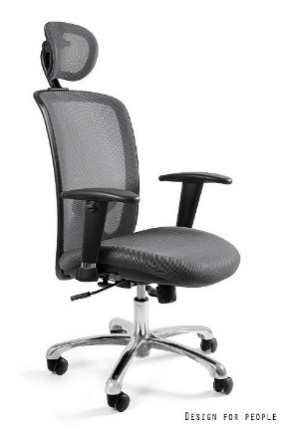 Fotel ma posiadać co najmniej następujące regulacje:regulacja wysokościregulacja odchylenia oparciaregulacja siły nacisku oparcia na plecyregulowane podłokietnikiregulacja wysokości podpory lędźwiowejregulacja wysokości oraz kąta zagłówkaWymiary fotela: Wysokość fotela (regulacja w zakresie): 108 -126 cmSzerokość całkowita fotela: pomiędzy 60 - 68 cmGłębokość całkowita: pomiędzy 65-68 cmOparcie: szerokość pomiędzy 46 -52 cm, wysokość: pomiędzy 48-55 cmZagłówek: Szerokość: pomiędzy 25-30 cm, wysokość pomiędzy: 18-25 cm, wysokość od oparcia regulowana pomiędzy 18-30 cmSiedzisko: szerokość: pomiędzy 48-52 cm, głębokość: pomiędzy 43-49 cm, wysokość (od podłoża) pomiędzy: 41-55 cmPodłokietniki: pokryte miękką nakładką, regulowane na wysokość oraz szerokość, rozstaw: 52-60 cm, wysokość: regulowana 20-30 cmdla wzrostu użytkownika rozmiar 6: 159 - 188 cmobciążenie maksymalne fotela min. 130 kgsiedzisko tapicerowane tkaniną, oparcie i zagłówek wykonane z wysokiej jakości siatki; kolorystyka – dotyczy całości fotela (zarówno siedziska, jak i oparcia i zagłówka): min. 6 kolorów do wyboru (czarny, czerwony, zielony, pomarańczowy, szary, żółty)podstawa jezdna, 5 ramienna, wykonana z metalu np. aluminium (dostępna co najmniej w kolorze srebrnym oraz czarnym)kółka miękkie, pokryte kauczukiem – bezpieczne dla podłóg twardych typu panele, drewno czy też gres. Średnica kółek 48-53 mm podnośnik klasy 4wklęsło-wypukła forma oparcia oraz wypukła forma siedziska zapewniające prawidłowe ustawienie kręgosłupa oraz odpowiednią pracę mięśni, kąt oparcia zgodny z normą PN-EN 1729certyfikat zgodności z normą (co najmniej): PN-EN 1335-1:2004, PN-EN 1335-2:2009.Zdjęcie poglądowe:Nazwa ArtykułuRegał biblioteczny zamykany przeszklonyIlość2Parametry:Parametry:wymiary: wysokość: min. 1800 mm, szerokość min. 900 mm, głębokość min. 400 mmkorpus i konstrukcja drzwi wykonane z blachy stalowej o gr. min. 0,6 mm pokrywanej farbą proszkowąprzeszklone drzwi przesuwne,wewnątrz 4 metalowe przestawne półki, nośność półki min. 50 kg każda przy równomiernym rozłożeniu ciężaru,zamykany zamkiem patentowym na klucz, 2 kluczykiregał dostępny min. min. w 5 kolorach (biały, ecru/beż/kremowy, jasnoszary, ciemny szary/antracyt, czarny)Rysunek poglądowy:wymiary: wysokość: min. 1800 mm, szerokość min. 900 mm, głębokość min. 400 mmkorpus i konstrukcja drzwi wykonane z blachy stalowej o gr. min. 0,6 mm pokrywanej farbą proszkowąprzeszklone drzwi przesuwne,wewnątrz 4 metalowe przestawne półki, nośność półki min. 50 kg każda przy równomiernym rozłożeniu ciężaru,zamykany zamkiem patentowym na klucz, 2 kluczykiregał dostępny min. min. w 5 kolorach (biały, ecru/beż/kremowy, jasnoszary, ciemny szary/antracyt, czarny)Rysunek poglądowy:Nazwa ArtykułuBiurko komputerowe nauczycielskie z kontenerkiemIlość1Parametry:Parametry:Biurko komputerowe, wymiar min. 152 cm długość x 76 cm szerokość, wysokość min. 73 cm (ostateczny wymiar na podstawie aranżacji) stelaż (rzut z boku) w kształcie litery Zkonstrukcja wykonana z profili (wybarwienie - co najmniej kolory: metal chromowany, metal lakierowany proszkowo na biało, metal lakierowany na czarno), pod profilem regulowana stopka (antypoślizgowa o regulowanej wysokości, zapewniające stabilność nawet na lekko nierównych podłogach, jednocześnie chroniąc podłogę przed zarysowaniami)blat wykonany z płyty MDF o grubości min. 25 mm, laminowana, krawędź ma być trwale zabezpieczona okleiną w kolorze blatu, minimum 50 różnych kolorów płyty do wyboru; maksymalne obciążenie blatu 120 kg, obciążenie punktowe 40 kgKontenerek: Wysokość: min. 56 cm, szerokość min. 39 cm, głębokość min.  56 cm (ostateczny wymiar na podstawie aranżacji) korpus wykonany z płyty identycznej w kolorystyce jak blat biurka, min. grubość: 18 mm, 3 szuflady, w tym górna szuflada wyposażona w organizer (piórnik)kółka miękkie, pokryte kauczukiem – bezpieczne dla podłóg twardych typu panele, drewno czy też gres. Średnica kółek 48-53 mm, posiadające hamulcezamek centralny z dwoma kluczami (system jednego klucza do wszystkich mebli w pracowni)ciche prowadnice kulkowe umożliwiające całkowity wysuw szuflady poza korpus konteneraRysunek poglądowy - biurko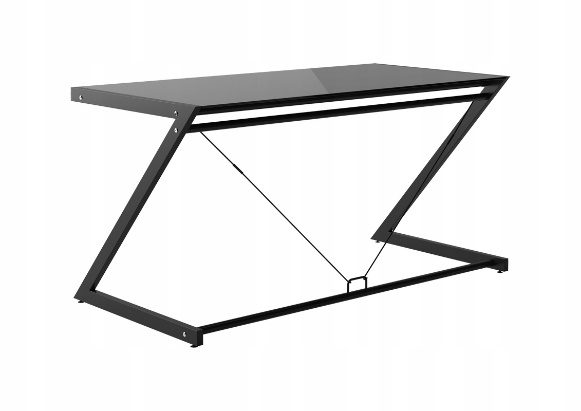 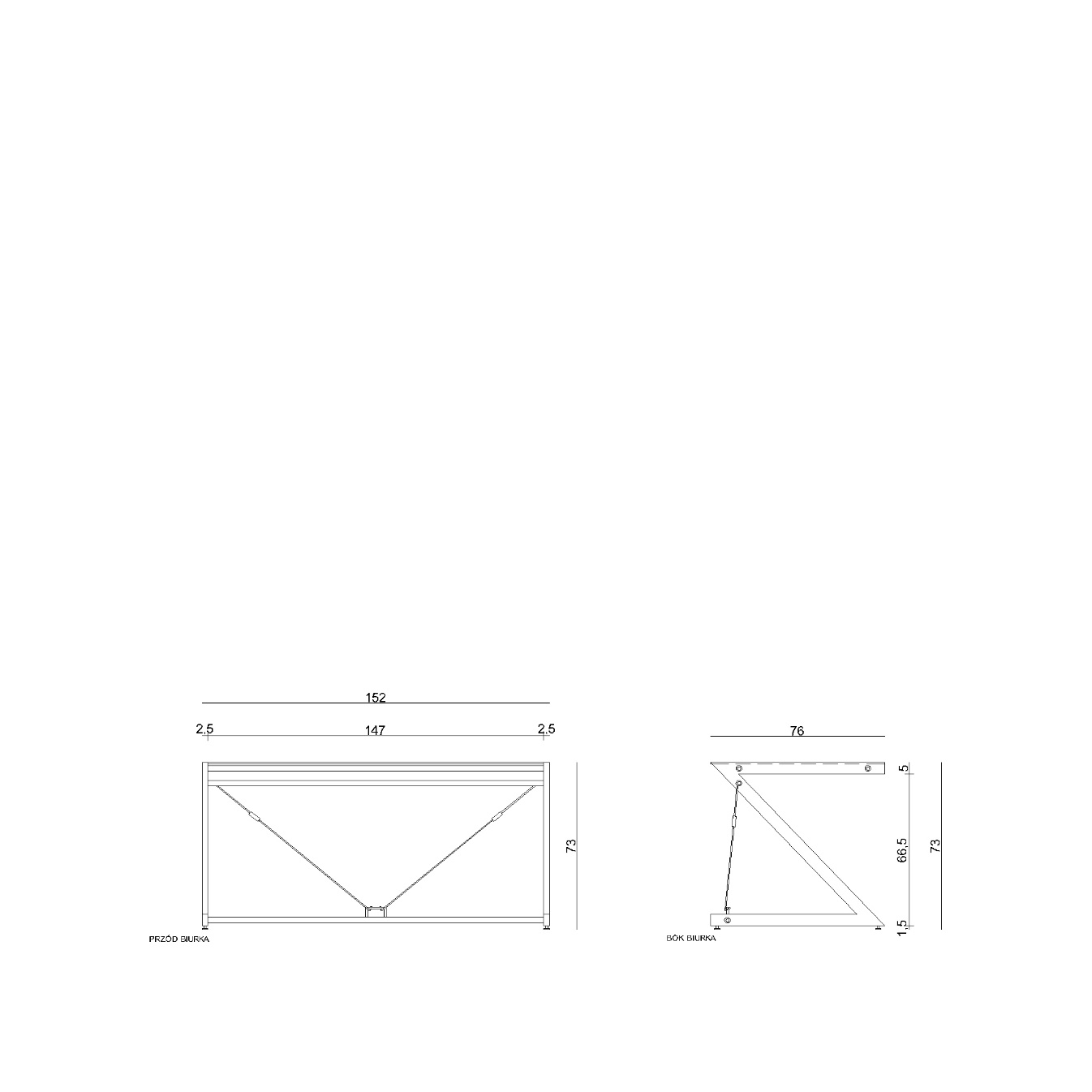 Biurko komputerowe, wymiar min. 152 cm długość x 76 cm szerokość, wysokość min. 73 cm (ostateczny wymiar na podstawie aranżacji) stelaż (rzut z boku) w kształcie litery Zkonstrukcja wykonana z profili (wybarwienie - co najmniej kolory: metal chromowany, metal lakierowany proszkowo na biało, metal lakierowany na czarno), pod profilem regulowana stopka (antypoślizgowa o regulowanej wysokości, zapewniające stabilność nawet na lekko nierównych podłogach, jednocześnie chroniąc podłogę przed zarysowaniami)blat wykonany z płyty MDF o grubości min. 25 mm, laminowana, krawędź ma być trwale zabezpieczona okleiną w kolorze blatu, minimum 50 różnych kolorów płyty do wyboru; maksymalne obciążenie blatu 120 kg, obciążenie punktowe 40 kgKontenerek: Wysokość: min. 56 cm, szerokość min. 39 cm, głębokość min.  56 cm (ostateczny wymiar na podstawie aranżacji) korpus wykonany z płyty identycznej w kolorystyce jak blat biurka, min. grubość: 18 mm, 3 szuflady, w tym górna szuflada wyposażona w organizer (piórnik)kółka miękkie, pokryte kauczukiem – bezpieczne dla podłóg twardych typu panele, drewno czy też gres. Średnica kółek 48-53 mm, posiadające hamulcezamek centralny z dwoma kluczami (system jednego klucza do wszystkich mebli w pracowni)ciche prowadnice kulkowe umożliwiające całkowity wysuw szuflady poza korpus konteneraRysunek poglądowy - biurkoRysunek poglądowy – kontenerek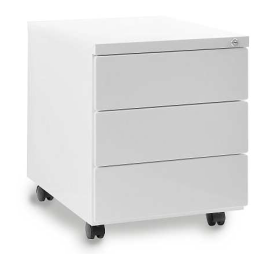 Rysunek poglądowy – kontenerekNazwa ArtykułuErgonomiczny fotel obrotowy do biurka komputerowegoIlość1Parametry:Parametry:Fotel ma posiadać co najmniej następujące regulacje:regulacja wysokościregulacja odchylenia oparciaregulacja siły nacisku oparcia na plecyregulowane podłokietnikiregulacja wysokości podpory lędźwiowejregulacja wysokości oraz kąta zagłówkaWymiary fotela: Wysokość fotela (regulacja w zakresie): 108 -126 cmSzerokość całkowita fotela: pomiędzy 60 - 68 cmGłębokość całkowita: pomiędzy 65-68 cmOparcie: szerokość pomiędzy 46 -52 cm, wysokość: pomiędzy 48-55 cmZagłówek: Szerokość: pomiędzy 25-30 cm, wysokość pomiędzy: 18-25 cm, wysokość od oparcia regulowana pomiędzy 18-30 cmSiedzisko: szerokość: pomiędzy 48-52 cm, głębokość: pomiędzy 43-49 cm, wysokość (od podłoża) pomiędzy: 41-55 cmPodłokietniki: pokryte miękką nakładką, regulowane na wysokość oraz szerokość, rozstaw: 52-60 cm, wysokość: regulowana 20-30 cmdla wzrostu użytkownika rozmiar 6: 159 - 188 cmobciążenie maksymalne fotela min. 130 kgsiedzisko tapicerowane tkaniną, oparcie i zagłówek wykonane z wysokiej jakości siatki; kolorystyka – dotyczy całości fotela (zarówno siedziska, jak i oparcia i zagłówka): min. 6 kolorów do wyboru (czarny, czerwony, zielony, pomarańczowy, szary, żółty)podstawa jezdna, 5 ramienna, wykonana z metalu np. aluminium (dostępna co najmniej w kolorze srebrnym oraz czarnym)kółka miękkie, pokryte kauczukiem – bezpieczne dla podłóg twardych typu panele, drewno czy też gres. Średnica kółek 48-53 mm podnośnik klasy 4wklęsło-wypukła forma oparcia oraz wypukła forma siedziska zapewniające prawidłowe ustawienie kręgosłupa oraz odpowiednią pracę mięśni, kąt oparcia zgodny z normą PN-EN 1729certyfikat zgodności z normą (co najmniej): PN-EN 1335-1:2004, PN-EN 1335-2:2009.Zdjęcie poglądowe:Fotel ma posiadać co najmniej następujące regulacje:regulacja wysokościregulacja odchylenia oparciaregulacja siły nacisku oparcia na plecyregulowane podłokietnikiregulacja wysokości podpory lędźwiowejregulacja wysokości oraz kąta zagłówkaWymiary fotela: Wysokość fotela (regulacja w zakresie): 108 -126 cmSzerokość całkowita fotela: pomiędzy 60 - 68 cmGłębokość całkowita: pomiędzy 65-68 cmOparcie: szerokość pomiędzy 46 -52 cm, wysokość: pomiędzy 48-55 cmZagłówek: Szerokość: pomiędzy 25-30 cm, wysokość pomiędzy: 18-25 cm, wysokość od oparcia regulowana pomiędzy 18-30 cmSiedzisko: szerokość: pomiędzy 48-52 cm, głębokość: pomiędzy 43-49 cm, wysokość (od podłoża) pomiędzy: 41-55 cmPodłokietniki: pokryte miękką nakładką, regulowane na wysokość oraz szerokość, rozstaw: 52-60 cm, wysokość: regulowana 20-30 cmdla wzrostu użytkownika rozmiar 6: 159 - 188 cmobciążenie maksymalne fotela min. 130 kgsiedzisko tapicerowane tkaniną, oparcie i zagłówek wykonane z wysokiej jakości siatki; kolorystyka – dotyczy całości fotela (zarówno siedziska, jak i oparcia i zagłówka): min. 6 kolorów do wyboru (czarny, czerwony, zielony, pomarańczowy, szary, żółty)podstawa jezdna, 5 ramienna, wykonana z metalu np. aluminium (dostępna co najmniej w kolorze srebrnym oraz czarnym)kółka miękkie, pokryte kauczukiem – bezpieczne dla podłóg twardych typu panele, drewno czy też gres. Średnica kółek 48-53 mm podnośnik klasy 4wklęsło-wypukła forma oparcia oraz wypukła forma siedziska zapewniające prawidłowe ustawienie kręgosłupa oraz odpowiednią pracę mięśni, kąt oparcia zgodny z normą PN-EN 1729certyfikat zgodności z normą (co najmniej): PN-EN 1335-1:2004, PN-EN 1335-2:2009.Zdjęcie poglądowe:Nazwa ArtykułuStolik szkolny jednoosobowyIlość30Parametry:Parametry:Stolik szkolny jednoosobowy, min. 70 cm długość x 58 cm szerokość, wysokość 76 cm (ostateczny wymiar na podstawie aranżacji)stelaż (rzut z boku) w kształcie litery Z, zbudowany ze stalowych profili zamkniętych blat grubości min. 25 mm wykończony okleiną PCV 2 mm, krawędź ma być trwale zabezpieczona okleiną w kolorze blatu, minimum 50 różnych kolorów płyty do wyborublenda o minimalnej wysokości 40 cm, minimum 50 różnych kolorów płyty do wyborupod nogą regulowana stopka (antypoślizgowa o regulowanej wysokości min. 10 mm, zapewniające stabilność nawet na lekko nierównych podłogach, jednocześnie chroniąc podłogę przed zarysowaniami)konstrukcja stelaża - wybarwienie – min. 10 kolorów do wyboru, w tym: metal chromowany, metal lakierowany proszkowo na biało, metal lakierowany na czarnoposiada na stale zamieszczony (np. przyspawany) haczyk do powieszenia torby, plecaka (miejsce do ustalenia w trakcie aranżacji)Rysunek poglądowy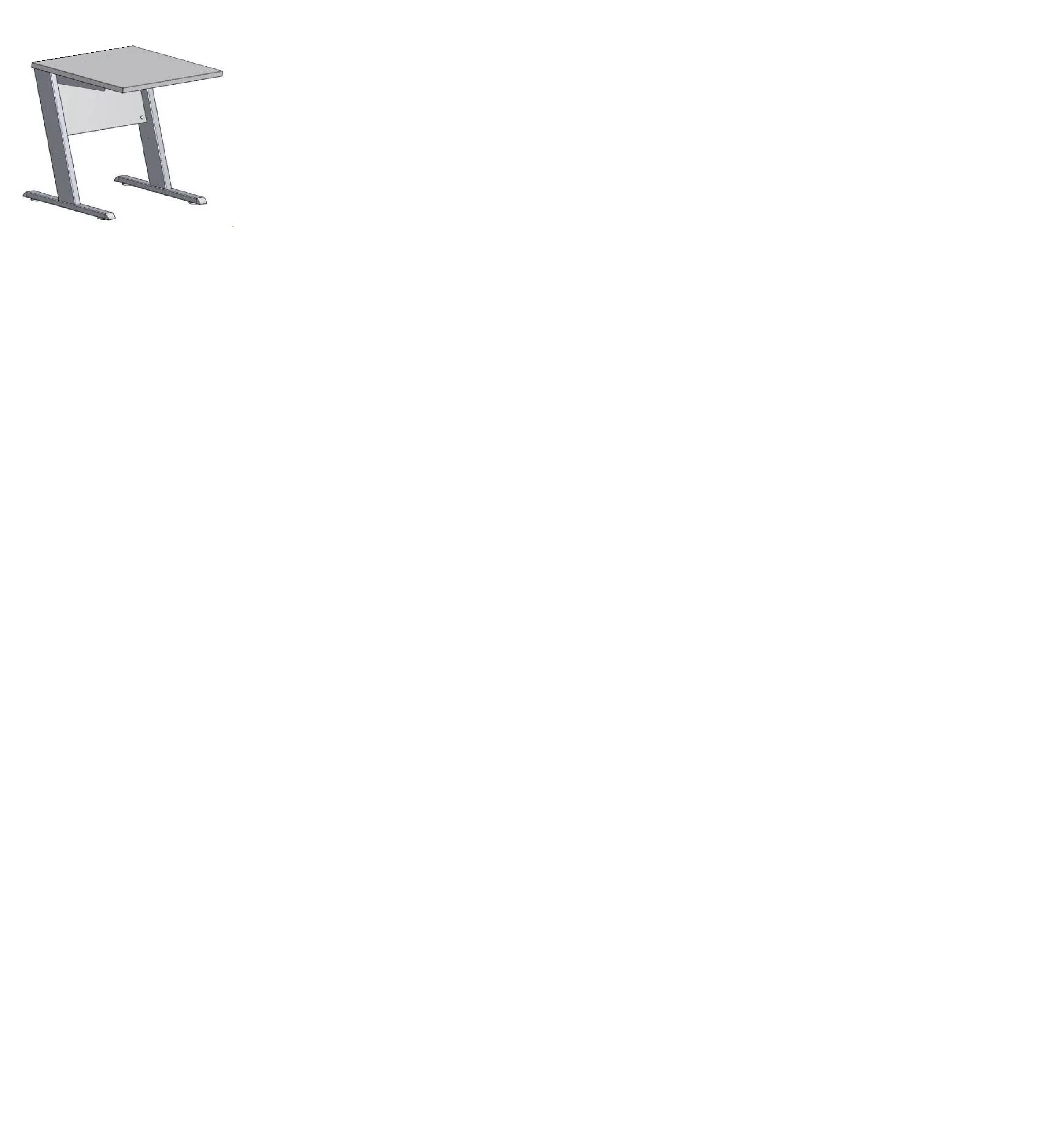 Stolik szkolny jednoosobowy, min. 70 cm długość x 58 cm szerokość, wysokość 76 cm (ostateczny wymiar na podstawie aranżacji)stelaż (rzut z boku) w kształcie litery Z, zbudowany ze stalowych profili zamkniętych blat grubości min. 25 mm wykończony okleiną PCV 2 mm, krawędź ma być trwale zabezpieczona okleiną w kolorze blatu, minimum 50 różnych kolorów płyty do wyborublenda o minimalnej wysokości 40 cm, minimum 50 różnych kolorów płyty do wyborupod nogą regulowana stopka (antypoślizgowa o regulowanej wysokości min. 10 mm, zapewniające stabilność nawet na lekko nierównych podłogach, jednocześnie chroniąc podłogę przed zarysowaniami)konstrukcja stelaża - wybarwienie – min. 10 kolorów do wyboru, w tym: metal chromowany, metal lakierowany proszkowo na biało, metal lakierowany na czarnoposiada na stale zamieszczony (np. przyspawany) haczyk do powieszenia torby, plecaka (miejsce do ustalenia w trakcie aranżacji)Rysunek poglądowyNazwa ArtykułuKrzesło uczniaIlość30Parametry:Parametry:Ergonomiczne krzesłokąt oparcia zgodny z normą PN-EN 1729:elastyczne siedzisko z tworzywa sztucznego, pozwalające na tzw. dynamiczny siad, tapicerowana nakładka materiałowa,wklęsło-wypukła forma oparcia oraz wypukła forma siedziska zapewniające prawidłowe ustawienie kręgosłupa oraz odpowiednią pracę mięśni,Stelaż wykonany ze stali, średnica 22 mm, kolor aluminiumstelaż zakończony antypoślizgowymi zatyczkami,uchwyt z tyłu siedziska,dla wzrostu użytkownika rozmiar 6: 159 - 188 cmkolorystyka: min. 5 kolorów do wyborucertyfikat potwierdzający zgodność z normą PN-EN 1729-1:2016-02, PN-EN 1729-2+A1:2016-02.Ergonomiczne krzesłokąt oparcia zgodny z normą PN-EN 1729:elastyczne siedzisko z tworzywa sztucznego, pozwalające na tzw. dynamiczny siad, tapicerowana nakładka materiałowa,wklęsło-wypukła forma oparcia oraz wypukła forma siedziska zapewniające prawidłowe ustawienie kręgosłupa oraz odpowiednią pracę mięśni,Stelaż wykonany ze stali, średnica 22 mm, kolor aluminiumstelaż zakończony antypoślizgowymi zatyczkami,uchwyt z tyłu siedziska,dla wzrostu użytkownika rozmiar 6: 159 - 188 cmkolorystyka: min. 5 kolorów do wyborucertyfikat potwierdzający zgodność z normą PN-EN 1729-1:2016-02, PN-EN 1729-2+A1:2016-02.Nazwa ArtykułuBiurko komputerowe nauczycielskie z kontenerkiemIlość1Parametry:Parametry:Biurko komputerowe, wymiar min. 152 cm długość x 76 cm szerokość, wysokość min. 73 cm (ostateczny wymiar na podstawie aranżacji) stelaż (rzut z boku) w kształcie litery Zkonstrukcja wykonana z profili (wybarwienie - co najmniej kolory: metal chromowany, metal lakierowany proszkowo na biało, metal lakierowany na czarno), pod profilem regulowana stopka (antypoślizgowa o regulowanej wysokości, zapewniające stabilność nawet na lekko nierównych podłogach, jednocześnie chroniąc podłogę przed zarysowaniami)blat wykonany z płyty MDF o grubości min. 25 mm, laminowana, krawędź ma być trwale zabezpieczona okleiną w kolorze blatu, minimum 50 różnych kolorów płyty do wyboru; maksymalne obciążenie blatu 120 kg, obciążenie punktowe 40 kgKontenerek: Wysokość: min. 56 cm, szerokość min. 39 cm, głębokość min.  56 cm (ostateczny wymiar na podstawie aranżacji) korpus wykonany z płyty identycznej w kolorystyce jak blat biurka, min. grubość: 18 mm, 3 szuflady, w tym górna szuflada wyposażona w organizer (piórnik)kółka miękkie, pokryte kauczukiem – bezpieczne dla podłóg twardych typu panele, drewno czy też gres. Średnica kółek 48-53 mm, posiadające hamulcezamek centralny z dwoma kluczami (system jednego klucza do wszystkich mebli w pracowni)ciche prowadnice kulkowe umożliwiające całkowity wysuw szuflady poza korpus konteneraRysunek poglądowy - biurkoBiurko komputerowe, wymiar min. 152 cm długość x 76 cm szerokość, wysokość min. 73 cm (ostateczny wymiar na podstawie aranżacji) stelaż (rzut z boku) w kształcie litery Zkonstrukcja wykonana z profili (wybarwienie - co najmniej kolory: metal chromowany, metal lakierowany proszkowo na biało, metal lakierowany na czarno), pod profilem regulowana stopka (antypoślizgowa o regulowanej wysokości, zapewniające stabilność nawet na lekko nierównych podłogach, jednocześnie chroniąc podłogę przed zarysowaniami)blat wykonany z płyty MDF o grubości min. 25 mm, laminowana, krawędź ma być trwale zabezpieczona okleiną w kolorze blatu, minimum 50 różnych kolorów płyty do wyboru; maksymalne obciążenie blatu 120 kg, obciążenie punktowe 40 kgKontenerek: Wysokość: min. 56 cm, szerokość min. 39 cm, głębokość min.  56 cm (ostateczny wymiar na podstawie aranżacji) korpus wykonany z płyty identycznej w kolorystyce jak blat biurka, min. grubość: 18 mm, 3 szuflady, w tym górna szuflada wyposażona w organizer (piórnik)kółka miękkie, pokryte kauczukiem – bezpieczne dla podłóg twardych typu panele, drewno czy też gres. Średnica kółek 48-53 mm, posiadające hamulcezamek centralny z dwoma kluczami (system jednego klucza do wszystkich mebli w pracowni)ciche prowadnice kulkowe umożliwiające całkowity wysuw szuflady poza korpus konteneraRysunek poglądowy - biurkoRysunek poglądowy – kontenerekRysunek poglądowy – kontenerekNazwa ArtykułuErgonomiczny fotel obrotowy do biurka komputerowegoIlość1Parametry:Parametry:Fotel ma posiadać co najmniej następujące regulacje:regulacja wysokościregulacja odchylenia oparciaregulacja siły nacisku oparcia na plecyregulowane podłokietnikiregulacja wysokości podpory lędźwiowejregulacja wysokości oraz kąta zagłówkaWymiary fotela: Wysokość fotela (regulacja w zakresie): 108 -126 cmSzerokość całkowita fotela: pomiędzy 60 - 68 cmGłębokość całkowita: pomiędzy 65-68 cmOparcie: szerokość pomiędzy 46 -52 cm, wysokość: pomiędzy 48-55 cmZagłówek: Szerokość: pomiędzy 25-30 cm, wysokość pomiędzy: 18-25 cm, wysokość od oparcia regulowana pomiędzy 18-30 cmSiedzisko: szerokość: pomiędzy 48-52 cm, głębokość: pomiędzy 43-49 cm, wysokość (od podłoża) pomiędzy: 41-55 cmPodłokietniki: pokryte miękką nakładką, regulowane na wysokość oraz szerokość, rozstaw: 52-60 cm, wysokość: regulowana 20-30 cmdla wzrostu użytkownika rozmiar 6: 159 - 188 cmobciążenie maksymalne fotela min. 130 kgsiedzisko tapicerowane tkaniną, oparcie i zagłówek wykonane z wysokiej jakości siatki; kolorystyka – dotyczy całości fotela (zarówno siedziska, jak i oparcia i zagłówka): min. 6 kolorów do wyboru (czarny, czerwony, zielony, pomarańczowy, szary, żółty)podstawa jezdna, 5 ramienna, wykonana z metalu np. aluminium (dostępna co najmniej w kolorze srebrnym oraz czarnym)kółka miękkie, pokryte kauczukiem – bezpieczne dla podłóg twardych typu panele, drewno czy też gres. Średnica kółek 48-53 mm podnośnik klasy 4wklęsło-wypukła forma oparcia oraz wypukła forma siedziska zapewniające prawidłowe ustawienie kręgosłupa oraz odpowiednią pracę mięśni, kąt oparcia zgodny z normą PN-EN 1729certyfikat zgodności z normą (co najmniej): PN-EN 1335-1:2004, PN-EN 1335-2:2009.Zdjęcie poglądowe:Fotel ma posiadać co najmniej następujące regulacje:regulacja wysokościregulacja odchylenia oparciaregulacja siły nacisku oparcia na plecyregulowane podłokietnikiregulacja wysokości podpory lędźwiowejregulacja wysokości oraz kąta zagłówkaWymiary fotela: Wysokość fotela (regulacja w zakresie): 108 -126 cmSzerokość całkowita fotela: pomiędzy 60 - 68 cmGłębokość całkowita: pomiędzy 65-68 cmOparcie: szerokość pomiędzy 46 -52 cm, wysokość: pomiędzy 48-55 cmZagłówek: Szerokość: pomiędzy 25-30 cm, wysokość pomiędzy: 18-25 cm, wysokość od oparcia regulowana pomiędzy 18-30 cmSiedzisko: szerokość: pomiędzy 48-52 cm, głębokość: pomiędzy 43-49 cm, wysokość (od podłoża) pomiędzy: 41-55 cmPodłokietniki: pokryte miękką nakładką, regulowane na wysokość oraz szerokość, rozstaw: 52-60 cm, wysokość: regulowana 20-30 cmdla wzrostu użytkownika rozmiar 6: 159 - 188 cmobciążenie maksymalne fotela min. 130 kgsiedzisko tapicerowane tkaniną, oparcie i zagłówek wykonane z wysokiej jakości siatki; kolorystyka – dotyczy całości fotela (zarówno siedziska, jak i oparcia i zagłówka): min. 6 kolorów do wyboru (czarny, czerwony, zielony, pomarańczowy, szary, żółty)podstawa jezdna, 5 ramienna, wykonana z metalu np. aluminium (dostępna co najmniej w kolorze srebrnym oraz czarnym)kółka miękkie, pokryte kauczukiem – bezpieczne dla podłóg twardych typu panele, drewno czy też gres. Średnica kółek 48-53 mm podnośnik klasy 4wklęsło-wypukła forma oparcia oraz wypukła forma siedziska zapewniające prawidłowe ustawienie kręgosłupa oraz odpowiednią pracę mięśni, kąt oparcia zgodny z normą PN-EN 1729certyfikat zgodności z normą (co najmniej): PN-EN 1335-1:2004, PN-EN 1335-2:2009.Zdjęcie poglądowe:Nazwa ArtykułuStolik szkolny jednoosobowyIlość30Parametry:Parametry:Stolik szkolny jednoosobowy, min. 70 cm długość x 58 cm szerokość, wysokość 76 cm (ostateczny wymiar na podstawie aranżacji)stelaż (rzut z boku) w kształcie litery Z, zbudowany ze stalowych profili zamkniętych blat grubości min. 25 mm wykończony okleiną PCV 2 mm, krawędź ma być trwale zabezpieczona okleiną w kolorze blatu, minimum 50 różnych kolorów płyty do wyboru.pod nogą regulowana stopka (antypoślizgowa o regulowanej wysokości min. 10 mm, zapewniające stabilność nawet na lekko nierównych podłogach, jednocześnie chroniąc podłogę przed zarysowaniami)konstrukcja stelaża - wybarwienie – min. 10 kolorów do wyboru, w tym: metal chromowany, metal lakierowany proszkowo na biało, metal lakierowany na czarnoposiada na stale zamieszczony (np. przyspawany) haczyk do powieszenia torby, plecaka (miejsce do ustalenia w trakcie aranżacji)Rysunek poglądowy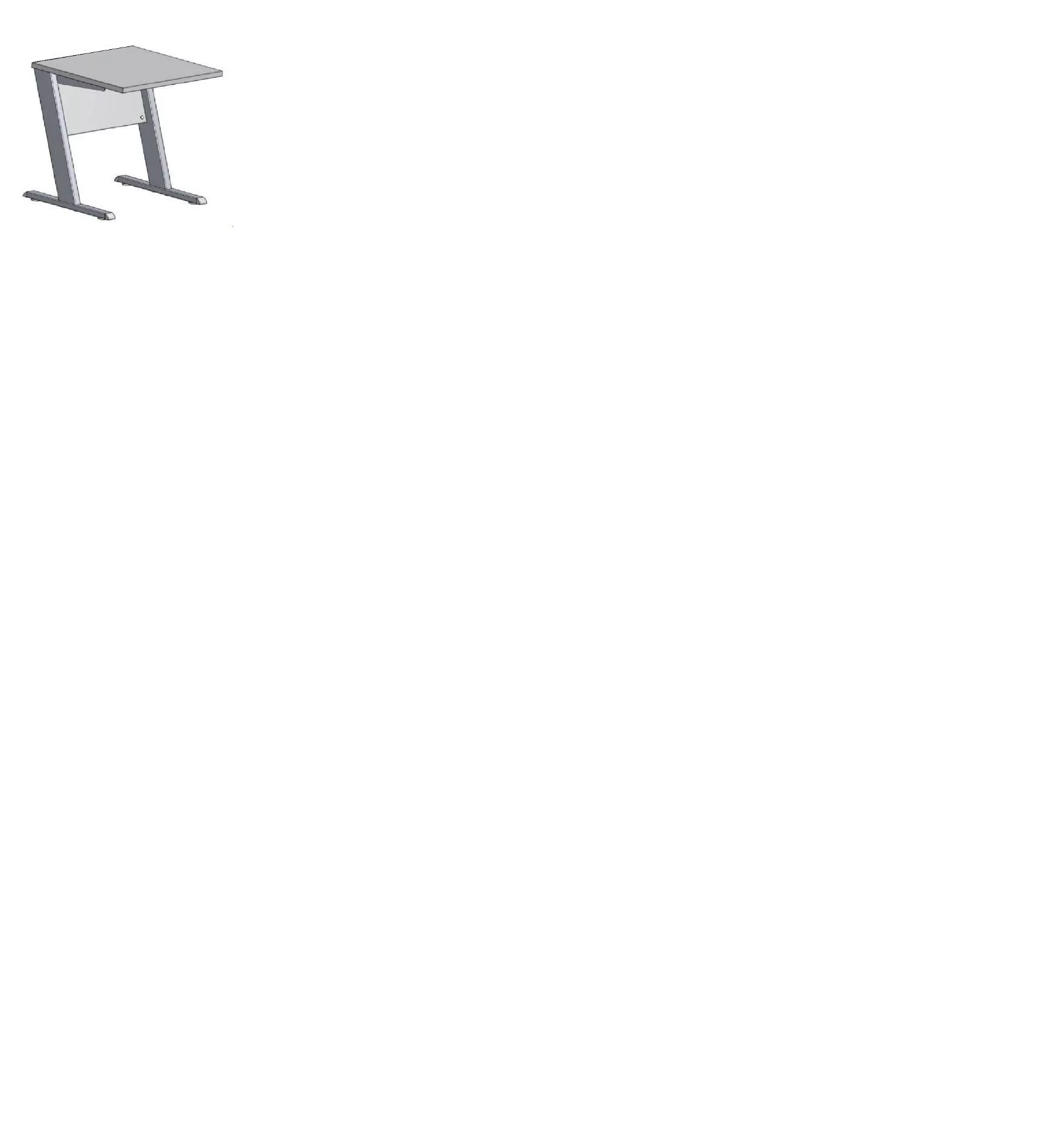 Stolik szkolny jednoosobowy, min. 70 cm długość x 58 cm szerokość, wysokość 76 cm (ostateczny wymiar na podstawie aranżacji)stelaż (rzut z boku) w kształcie litery Z, zbudowany ze stalowych profili zamkniętych blat grubości min. 25 mm wykończony okleiną PCV 2 mm, krawędź ma być trwale zabezpieczona okleiną w kolorze blatu, minimum 50 różnych kolorów płyty do wyboru.pod nogą regulowana stopka (antypoślizgowa o regulowanej wysokości min. 10 mm, zapewniające stabilność nawet na lekko nierównych podłogach, jednocześnie chroniąc podłogę przed zarysowaniami)konstrukcja stelaża - wybarwienie – min. 10 kolorów do wyboru, w tym: metal chromowany, metal lakierowany proszkowo na biało, metal lakierowany na czarnoposiada na stale zamieszczony (np. przyspawany) haczyk do powieszenia torby, plecaka (miejsce do ustalenia w trakcie aranżacji)Rysunek poglądowyNazwa ArtykułuKrzesło uczniaIlość30Parametry:Parametry:Ergonomiczne krzesłokąt oparcia zgodny z normą PN-EN 1729:elastyczne siedzisko z tworzywa sztucznego, pozwalające na tzw. dynamiczny siad, tapicerowana nakładka materiałowa,wklęsło-wypukła forma oparcia oraz wypukła forma siedziska zapewniające prawidłowe ustawienie kręgosłupa oraz odpowiednią pracę mięśni,Stelaż wykonany ze stali, średnica 22 mm, kolor aluminiumstelaż zakończony antypoślizgowymi zatyczkami,uchwyt z tyłu siedziska,dla wzrostu użytkownika rozmiar 6: 159 - 188 cmkolorystyka: min. 5 kolorów do wyborucertyfikat potwierdzający zgodność z normą PN-EN 1729-1:2016-02, PN-EN 1729-2+A1:2016-02.Ergonomiczne krzesłokąt oparcia zgodny z normą PN-EN 1729:elastyczne siedzisko z tworzywa sztucznego, pozwalające na tzw. dynamiczny siad, tapicerowana nakładka materiałowa,wklęsło-wypukła forma oparcia oraz wypukła forma siedziska zapewniające prawidłowe ustawienie kręgosłupa oraz odpowiednią pracę mięśni,Stelaż wykonany ze stali, średnica 22 mm, kolor aluminiumstelaż zakończony antypoślizgowymi zatyczkami,uchwyt z tyłu siedziska,dla wzrostu użytkownika rozmiar 6: 159 - 188 cmkolorystyka: min. 5 kolorów do wyborucertyfikat potwierdzający zgodność z normą PN-EN 1729-1:2016-02, PN-EN 1729-2+A1:2016-02.Nazwa ArtykułuRegał biblioteczny zamykany przeszklonyIlość2Parametry:Parametry:wymiary: wysokość: min. 1800 mm, szerokość min. 900 mm, głębokość min. 400 mmkorpus i konstrukcja drzwi wykonane z blachy stalowej o gr. min. 0,6 mm pokrywanej farbą proszkowąprzeszklone drzwi przesuwne,wewnątrz 4 metalowe przestawne półki, nośność półki min. 50 kg każda przy równomiernym rozłożeniu ciężaru,zamykany zamkiem patentowym na klucz, 2 kluczykiregał dostępny min. w 5 kolorach (biały, ecru/beż/kremowy, jasnoszary, ciemny szary/antracyt, czarny)Rysunek poglądowy:wymiary: wysokość: min. 1800 mm, szerokość min. 900 mm, głębokość min. 400 mmkorpus i konstrukcja drzwi wykonane z blachy stalowej o gr. min. 0,6 mm pokrywanej farbą proszkowąprzeszklone drzwi przesuwne,wewnątrz 4 metalowe przestawne półki, nośność półki min. 50 kg każda przy równomiernym rozłożeniu ciężaru,zamykany zamkiem patentowym na klucz, 2 kluczykiregał dostępny min. w 5 kolorach (biały, ecru/beż/kremowy, jasnoszary, ciemny szary/antracyt, czarny)Rysunek poglądowy: